Evidence of ImprovementsImprovement 1: Add more imagesBefore changes were made: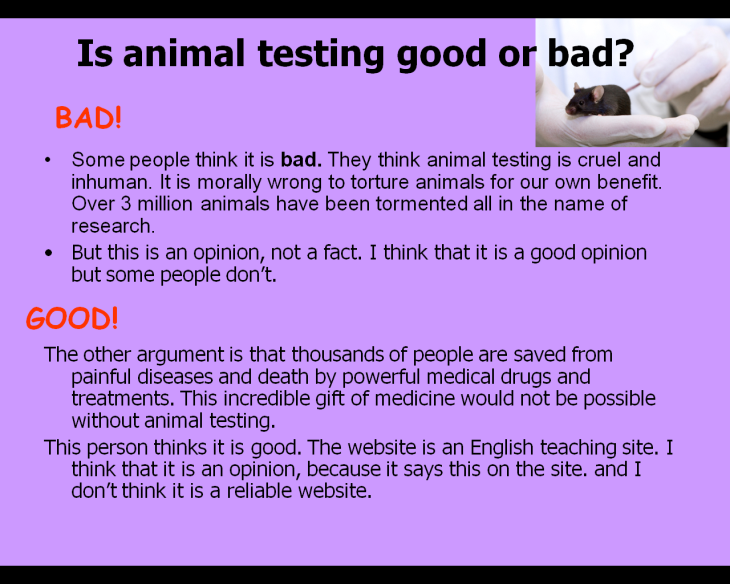 After changes were made:   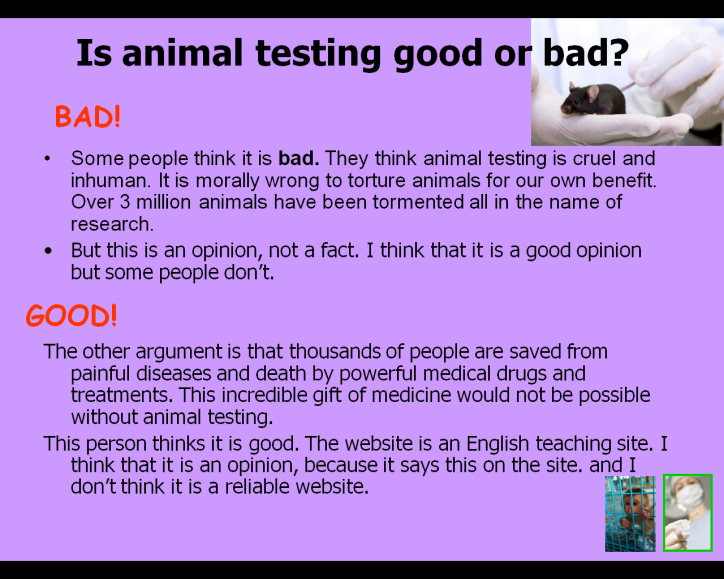 I have added two more images that are suitable for the slide and it makes the presentation look interesting.